MESKALIN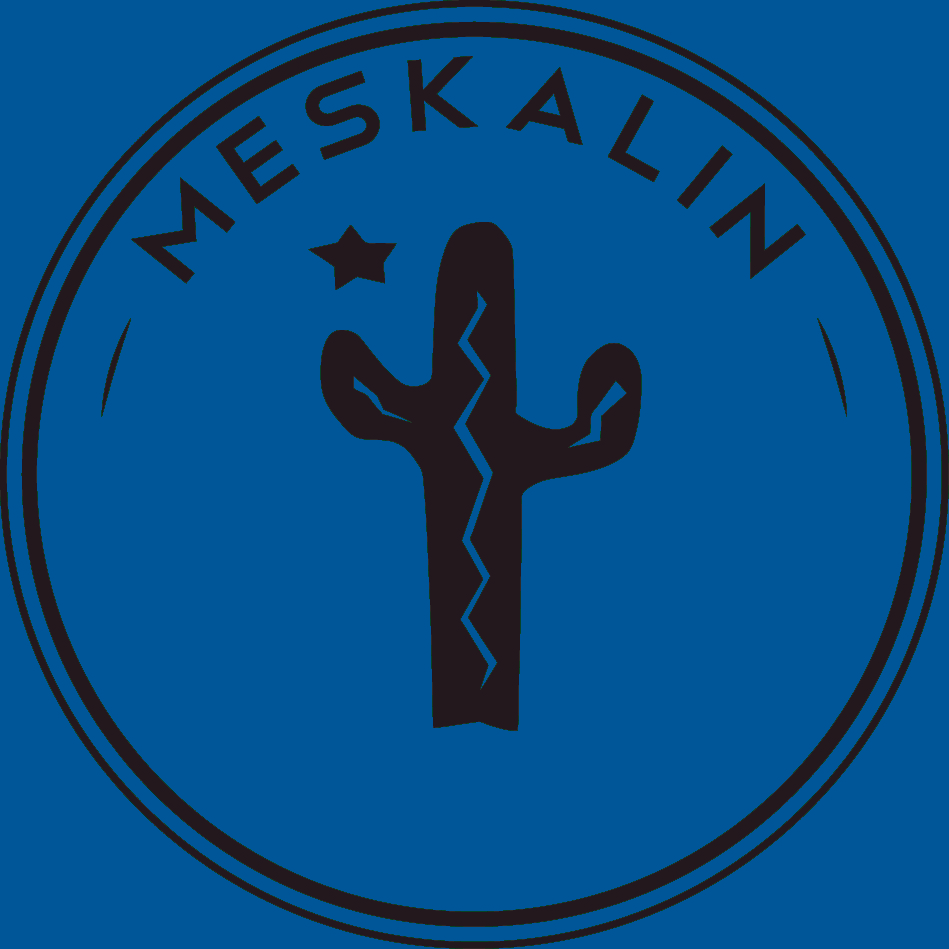 Mötesprotokoll/dagordningDatum: 29/5 - 2017Plats: Magic Room, Kalmar NyckelNärvarande: Annie Pettersson, Tova Rane, Julia Ådemo, Josefine Nilsson, Isa Landqvist, Sebastian Sandberg, Ebba Svanberg, Hannes Granberg, Felix Pettersson, Emilia Granberg, Michaela Ricklund§1 Mötets öppnandeHannes Granberg förklarade mötet öppnat.§2 Fastställande av dagordningMötet beslutade att fastställa den föreslagna dagordningen.§3 Val av mötesordförandeMötet föreslog och godkände Hannes Granberg som mötets ordförande.§4 Val av mötessekreterareMötet föreslog och godkände Annie Pettersson som mötets sekreterare.§5 Val av justerareMötet föreslog och godkände Sebastian Sandberg som justerare.§6 NollningDet är bara smågrejer kvar. Vissa pubar har inte svarat angående pubrundan ännu. Alla bokningar är klara. Linnéstudenterna har fixat platstillstånd. Tova hjälper att fixa ett Illustrator-dokument till faddertröjorna så att de kan beställas. §7 MärkenEmilia håller på att kolla upp angående programmärkena, om tiden inte finns så kommer de att läggas på is för tillfället. Faddermärken kommer att beställas inom kort.§8 NollehäftetDet är under kontroll. Clara är i princip färdig, bara småpill kvar. Beslut på att 200 nollehäften kommer att beställas. Sebastian beställer häftena.§9 ExamensbankettAllt är under kontroll förutom högtalare. Sexmästeriet tar boomboxen och mikrofonen från Meskalin och har med sig några mindre högtalare som back-up.§10 BusbyxorBusbyxor har kommit. Michaela och Josefine sitter på kontoret på torsdag och lämnar ut dem. Emilia skriver ut på facebook. Kontoret öppet torsdag istället för onsdag. Pris måste sättas på byxorna.§11 ÖvrigtStyrelseutbildningen på onsdag är inställd.Vi ska jobba för att inte hetsa mellan de olika föreningarna på nollningen.Sjukanjobbfilmen är snart färdig, vi ska visa den för nollorna på något sätt.Förslag på att göra en medlemsgrupp på facebook till nästa år, lättare att nå ut till medlemmarna på det sättet.  Hannes Granberg		Annie Pettersson	Mötesordförande		Mötessekreterare	Sebastian Sandberg			Justerare		